Basit Cv Örneği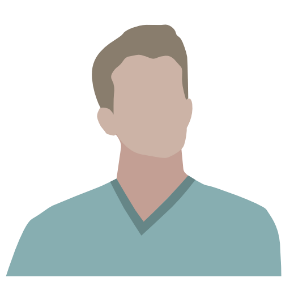 Örnek mah. Örnek sk. Örnek/Örnek0 555 123 45 46ornek@cv-format.comwww.cv-format.comİŞ DENEYİMİ2018 – 2019	cv-format.com YazarCv ÖrnekleriBasit Cv Hazırlama2018	cv-format.com Editörİş HayatıEĞİTİM2011 – şimdi Örnek Yüksek Lisans	Örnek2009 – 2011 Örnek Üniversite		Örnek BölümSERFİTİKALARÖrnekÖrnek